FORMULASI SEDIAAN KRIM BODY SCRUB DARI KOMBINASI SARI BIJI MARKISA UNGU (Passiflora edulis Sims) DENGAN  SARI UMBI BENGKUANG (Pachyrhizus erosus L. Urban)Diajukan Untuk Memenuhi Syarat-Syarat Untuk Memperoleh Gelar Sarjana  Farmasi  Pada Fakultas Farmasi Universitas Muslim Nusantara Al Washliyah MedanSKRIPSIOLEH :RAUDATUL ZHUHRANPM. 172114096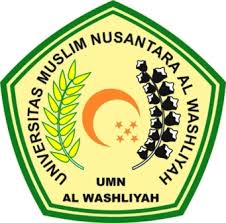 PROGRAM STUDI SARJANA FARMASIFAKULTAS FARMASIUNIVERSITAS MUSLIM NUSANTARA AL WASHLIYAHMEDAN2019FORMULASI SEDIAAN KRIM BODY SCRUB DARI KOMBINASI SARI BIJI MARKISA UNGU (Passiflora edulis Sims) DENGAN  SARI UMBI BENGKUANG (Pachyrhizus erosus L. Urban)SKRIPSIOLEH :RAUDATUL ZHUHRANPM. 172114096PROGRAM STUDI SARJANA FARMASIFAKULTAS FARMASIUNIVERSITAS MUSLIM NUSANTARA AL WASHLIYAHMEDAN2019